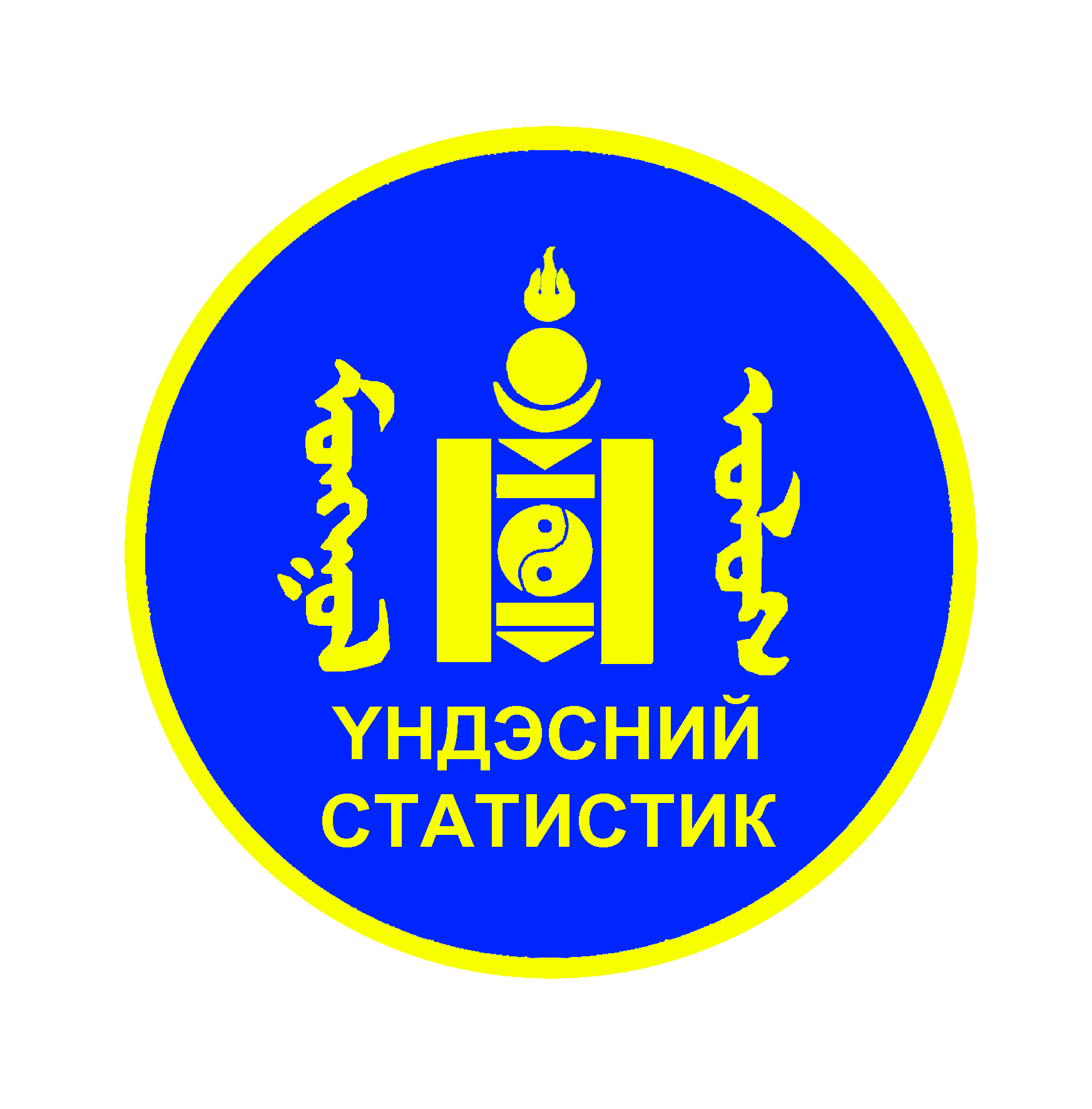 ҮНДЭСНИЙ СТАТИСТИКИЙН ХОРООХҮН АМ, ОРОН СУУЦНЫ 2015 ОНЫ ЗАВСРЫН ТООЛЛОГЫН ҮЗЭЛ БАРИМТЛАЛ2015 онАГУУЛГА1. Нийтлэг үндэслэл	22. Зорилго, зорилт	23. Завсрын тооллогыг явуулах арга	34. Тооллогын тов, хамрах хүрээ, тооллогын нэгж	35. Удирдлага, зохион байгуулалт	46. Мэдээллийн үзүүлэлт	57. Ангилал, код	68. Технологи	79. Сурталчилгаа	810. Туршилт	911. Мэдээлэл цуглуулалт, хяналт, мониторинг	912. Хяналтын тооллого	912.1 Түүврийн хүрээ, хэмжээ	1012.2 Баримтлах зарчим	1012.3 Мэдээллийг боловсруулах	1012.4 Үнэлгээний үзүүлэлтийн аргачлал	1013. Боловсруулалт, үр дүнгийн хүснэгт	1114. Тархаах хэвлэн нийтлэх	1115. Тооллогын үйл ажиллагааг баримтжуулах	1116. Бусад асуудал	1116.1 Нууцлал, аюулгүй байдал	1116.2 Төсвийн бүтэц	1216.3 Төлөвлөлт	13ХАВСРАЛТ	14Улсын хороо, аймаг, нийслэлийн комиссын бүрэлдэхүүн	14Үр дүнгийн хүснэгтийн жагсаалт	16Хүн ам, орон сууцны 2015 оны завсрын тооллогын үйл ажиллагааны дэлгэрэнгүй төлөвлөгөө	221. Нийтлэг үндэслэлМонгол улс хүн ам, орон сууцны 10 дахь тооллогыг 2010 онд НҮБ-аас  боловсруулсан “Хүн ам, орон сууцны тооллого явуулахад дагаж мөрдөх үндсэн зарчим, арга зүйн зөвлөмж”-ийг үндэслэн олон улсын нийтлэг жишгийн дагуу зохион байгуулсан билээ.Энэ тооллогоос хойштөр засгийн хэрэгжүүлж буй бодлого, хөтөлбөрийн  хэрэгжилт, нийгэм, эдийн засгийн цаашдын чиг хандлагыг тодохойлоход хүн амын талаарх илүү өргөн мэдээлэл бий болгохшаардлага тулгарч байна. Энэхүү хэрэгцээг хангах үүднээс Хүн ам, орон сууцны 2015 оны завсрын тооллого нь суурь мэдээлэл болох юм.Монгол Улсын хүн амын байршлыг бүрэн зөв тодорхойлох, гадаадад зорчиж буй иргэдийнхээ эрхийг хамгаалах, манай улсад уртболон богино хугацаагаар оршин суухаар ирж буй гадаадын иргэдийн бүртгэл, хүн ам, өрхийн болон гадаад шилжих хөдөлгөөний сангуудын хоорондын уялдааг сайжруулах, мэдээллийн сангийн чанарыг дээшлүүлж, ашиглалт, хэрэглээг нэмэгдүүлэх эрх зүйн орчинг боловсронгуй болгоход завсрын тооллогын ач холбогдол оршино. Түүнчлэн хүн ам, орон сууцны 2020 оны тооллогыг явуулах бэлтгэл нөхцөл болно.Монгол Улсын “Статистикийн тухай” хуулийн 7.1-ийн а-д “хvн ам, орон сууцны улсын  ээлжит тооллогыг 10 жил тутам, завсрын тооллогыг 5 жил тутам”, “Хүн ам, орон сууцныулсын тооллогын тухай” хуулийн 9 дүгээр зүйлийн 9.1-д “Завсрын тооллогын тов, vргэлжлэх хугацаа, хамрах хvрээг Yндэсний статистикийн хороо тухай бvр тогтооно” гэж тус тус заасны дагуу Үндэсний статистикийн хороо “Хүн ам, орон сууцны завсрын тооллого”-ыг 2015 онд зохион байгуулж явуулахаар төлөвлөж, бэлтгэл ажлаа ханган ажиллаж байна. 2. Зорилго, зорилтХүн ам, орон сууцны 2015 оны завсрын тооллогын үндсэн зорилго нь Монгол Улсын “Хүн ам, орон сууцны улсын тооллогын тухай” хуулийн 9.2 дахь заалтын дагуу “ээлжит тооллогын мэдээллийг тодотгох, шинэчлэн өргөжүүлэх зорилготой хүн ам зүй, эрүүл мэнд, нийгэм, эдийн засгийн дэлгэрэнгүй судалгааявуулахад оршино. Энэхүү зорилгын хүрээнд дараах зорилтыг хэрэгжүүлнэ. Үүнд:Хүн ам, өрхийн мэдээллийн сан (цаашид ХАӨМС гэх)-гийн иж, бүрдэлтийг хангаж, чанартай хийж, ашиглалт, хэрэглээг нэмэгдүүлэхХАӨМС-г төрийн захиргааны болон салбарын төв байгууллагуудын холбогдох сангуудтай уялдуулж, мэдээллийн нэгдсэн сүлжээ бүрдүүлэхЭэлжит тооллогын зарим мэдээллийг тодотгох, шинэчлэн өргөжүүлэхХүн ам, орон сууцны 2020 оны ээлжит тооллогыг явуулах суурь нөхцөлийг хангахӨрхөд суурилсан судалгааны түүврийн хүрээ бүрдүүлэхЭдгээр зорилтуудыг хэрэгжүүлэхийн тулд завсрын тооллогоор дараах асуудлуудыг шийдвэрлэнэ. Үүнд:ХАӨМС-г бүрэн бүрдүүлж, түүний ашиглалт, хэрэглээг нэмэгдүүлэхТооллогынудирдлага, зохион байгуулалтыг бий болгохЗавсрын тооллогын төсвийг нарийвчлан тооцож батлуулах, шаардлагатай нэмэлт санхүүжилтийн эх үүсвэрийг бий болгохТооллогын ажилтнуудын сургалтыг үе шаттайгаар зохион байгуулахХАӨМС-г төрийн байгууллагуудын мэдээллийн сангуудтай уялдуулах, шаардлагатай сангуудыг бий болгох, нэгдсэн удирдлагаар хангахХАӨМС-гийн баяжилтыг үе шаттайгаар хийж, бүрэн дуусгахХАӨМС-гийн мэдээллийн баяжуулалтад дэвшилтэт технологи, програм хангамж ашиглахГазар зүйн мэдээллийн нэгдсэн санг баяжуулж, өрхийн байршлыг шинэчлэхЗавсрын тооллогын үр дүнг гаргах үзүүлэлт, хүснэгтийг боловсруулж, тэдгээрийн хоорондын уялдааг нягтлах, бодлогын даалгавар боловсруулж, туршиж бэлэн болгох3. Завсрын тооллогыг явуулах аргаЗавсрын тооллогыг Монгол Улсын “Хүн ам, орон сууцны улсын тооллогын тухай” хуулийн 4.1.2 дахь заалтын “хүн амын регистрийн бүртгэлд суурилсан бүртгэлийн арга”-ыг үндэслэн зохион байгуулж явуулна. 4. Тооллогын тов, хамрах хүрээ, тооллогын нэгжЗавсрын тооллогын товыг 2015 оны 12-р сарын ... өдрөөс ... өдөрт шилжих шөнийн тэг (00.00) цагаар тогтоож, үр дүнг ХАӨМС-г холбогдох сангуудтай уялдуулж гаргана.  Хамрах хүрээ.Монгол Улсын “Хүн ам, орон сууцны улсын тооллогын тухай” хуулийн 10-р зүйлд заасны дагуу дараах хувь хүн, орон сууцыг тооллогод хамруулна.10.1.Хүн амын тооллогод дараах хувь хүнийг хамруулна. Үүнд:10.1.1.Монгол Улсын нутаг дэвсгэрт оршин суугаа Монгол Улсын иргэн10.1.2.Монгол Улсын нутаг дэвсгэрт 183 хоногоос дээш хугацаатай оршин сууж байгаа болон оршин суухаар эрх бүхий байгууллагаас зөвшөөрөл авсан гадаадын харьяат иргэн, харьяалалгүй хүн10.1.3.гадаадад оршин суугаа Монгол Улсын дипломат төлөөлөгчийн болон консулын газар, олон улсын байгууллагад ажиллаж байгаа Монгол Улсын иргэн, түүний гэр бүл10.1.4.гадаадад ажиллаж, суралцаж байгаа болон хувийн хэргээр оршин суугаа Монгол Улсын иргэн орно.10.2.Орон сууцны тооллогод дараах байр, орон сууцыг хамруулна. Үүнд:10.2.1.сууцны тусдаа байшин10.2.2.нийтийн зориулалттай орон сууцны барилгын доторх сууц10.2.3.бүх төрлийн гэр10.2.4.нийтийн байр10.2.5.сууцны бус зориулалттай бусад байр, талбай орно.5. Удирдлага, зохион байгуулалтХороо. Үндэсний статистикийн хороо хүн ам, орон сууцны 2015 оны завсрын тооллогын үйл ажиллагааг улсын хэмжээнд уялдуулан зохицуулах чиг үүрэг бүхий Хороо (цаашид Хороо гэх) байгуулж ажиллана.Хорооны үйл ажиллагааны зорилго нь хүн ам, орон сууцны завсрын тооллогын бэлтгэл ажлыг хангуулах, үндэсний хэмжээнд удирдан зохион байгуулж явуулах, үр дүнг нэгтгэн гаргахад нэгдсэн хяналт тавьж, удирдан чиглүүлэх, тооллогод тодорхой үүрэгтэйгээр оролцох яам, агентлагуудын болон орон нутгийн комиссын ажлын уялдаа холбоо, тэдгээрийн үйл ажиллагааг нэгдсэн зохицуулалтаар хангахад чиглэнэ. Хороо нь үйл ажиллагаандаа Монгол Улсын “Хүн ам, орон сууцны улсын тооллогын тухай” хууль, холбогдох бусад хууль тогтоомж, тэдгээртэй нийцүүлэн гаргасан баримт бичгийг удирдлага болгон мөрдөж ажиллана.Аймаг, нийслэлийн тооллогын комисс. Аймаг, нийслэлд тооллогын комисс ажиллах бөгөөд тэдгээрийн зорилго нь хүн ам, орон сууцы 2015 оны завсрын тооллогын бэлтгэлийг харьяа нутаг дэвсгэрийн хэмжээнд хангаж, ХАӨМС-гийн бүрдэлтийг бүрэн дуусгах, тооллогод тодорхой үүрэгтэйгээр оролцох байгууллагуудын ажлын уялдаа, холбоог нэгдсэн зохицуулалтаар хангахад оршино. Монгол Улсын “Хүн ам, орон сууцны тооллогын тухай” хуулийн 13 дугаар зүйлийн 7 дахь хэсэгт заасны дагууаймаг, нийслэлийн тооллогын комисс дараах үүрэгтэй байна. Үүнд: 1. Тооллогоор хүн ам, орон сууцны талаарх мэдээллийг зохих журмын дагуу тухайн нутаг дэвсгэртээ цуглуулах ажлыг зохион байгуулах2. Тооллогын ажилтныг гэрээгээр авч ажиллуулах, шаардлагатай сургалт явуулах, ажлын нь үр дүнг тооцох3. Хороо болон Yндэсний статистикийн хорооноос өгсөн үүрэг даалгаврыг биелүүлэх4. Тооллогын мэдээллийн үзүүлэлтийг нэгтгэж, дээд шатны байгууллагад хүргэх5. Бусад үүрэг.Сум, дүүргийн тооллогын комисс. Аймаг, нийслэлийн тооллогын комисс харьяа нутаг дэвсгэрийн хэмжээнд ХАӨМС-гийн бүрдэлтийг бүрэн хийх чиг үүрэг бүхий комиссыг сум, дүүрэгт байгуулж ажиллуулна. Нийслэлийн хувьд хороонд түр товчоо байгуулж болно.Тооллогын комисс, түр товчоо нь орон тооны бус байх бөгөөд тооллогын комиссыг байгуулахдаа харьяалах нутаг дэвсгэртээ завсрын тооллогын бэлтгэлийг ханган зохион байгуулж явуулахад зайлшгүй оролцох байгууллагуудын төлөөллийг бүрэн хамруулах, уялдуулан зохицуулах чиглэл баримтална. Мэдээлэл цуглуулагч (Гэрээт ажилтан). Завсрын тооллогын мэдээлэл цуглуулагч буюу гэрээт ажилтан нь тогтоосон хугацаанд ХАӨМС-гийн мэдээллийг баяжуулж, бүрдэлтийг бүрэн хийх үүрэгтэйгээр анхан шатны нэгжид 2015 оны 6-р сараас 12-р сарыг дуусталх хугацаанд хувь хүний нууцлалыг хангах, шаардлагыг бүрдүүлэх гэрээний дагуу ажиллана. Гэрээт ажилтан нь иргэн, өрхийн мэдээллийг иж бүрэн шалгасны үндсэн дээр ХАӨМС-д нэгтгэж, өрхийн байршлыг зааврын дагуу тэмдэглэх үндсэн үүрэгтэй байна. Тус ажилтан аймаг, нийслэлийн тооллогын комиссоос өгсөн үүрэг, даалгаврыг тухай бүр гүйцэтгэж ажиллана.6. Мэдээллийн үзүүлэлт“Хүн ам, орон сууцны улсын тооллогын тухай” хуулийн 11.1-д заасан дараах үзүүлэлтүүдийг завсрын тооллогоор цуглуулна. Үүнд:Хvн ам зvй, нийгмийн vзvvлэлт:Ургийн овог, эцэг/эх/-ийн нэр, нэрТөрсөн он, сар, өдөрНас, хvйсЯс vндэсИргэний харьяалалБоловсролын түвшинГазар зvй, шилжих хөдөлгөөний vзvvлэлт:Төрсөн газарБайнга болон тооллогын vед оршин суугаа газарЭдийн засгийн vзvvлэлт:Ажил эрхлэлтийн байдалАжилгvйдэл, тvvний шалтгаанОрон сууцны нөхцөлийн vзvvлэлт:Сууцны төрөлСууцны талбайУсан хангамжХог зайлуулалтЦахилгаан, дулаан, харилцаа холбооны хангамж.	Үүнээс гадна хүн амын үзүүлэлтэд хөгжлийн бэрхшээл, орлогын хэлбэр, нийгмийн халамжид хамрагдалт, өрхийн үзүүлэлтэд өрхийн аж ахуйн үзүүлэлт болох мал, тэжээвэр амьтантай эсэх, газар, тариалан эрхэлдэг эсэх, үйлдвэрлэл, үйлчилгээ эрхэлдэг эсэх болон тээврийн хэрэгсэлтэй эсэх, компьютертэй эсэх, интернеттэй эсэх гэсэн үзүүлэлтүүд мөн хамаарна.	Түүнчлэн гадаад улсад суугаа Монгол улсын иргэдийн мэдээллийг дараах үзүүлэлтээр цуглуулна. Үүнд:Ургийн овог, эцэг/ эхийн нэр, өөрийн нэрРегистрийн дугаарХүйсНасЯс үндэсТөрсөн газар улсын нэр, Монгол Улсад төрсөн бол аймаг, нийслэлийн нэрБайнга суугаа улсын нэрБайнга суугаа хотын нэрГадаад улсад суугаа хугацааЯвсан зорилгоБоловсролын түвшинГэрлэлтийн байдалХөдөлмөр эрхлэлтийн байдалМонголд хамгийн сүүлд байнга сууж байсан аймаг, нийслэл, сум, дүүргийн нэр7. Ангилал, код	Завсрын тооллогын үзүүлэлтийн ангилал, кодыг олон улсын зөвлөмж, төрийн захиргааны бусад байгууллагуудын захиргааны мэдээллийн санд мөрдөж буй албан ёсны ангилал, кодтой нийцрүүлж ашиглана. Үүнд:Монгол Улсын засаг захиргаа, нутаг дэвсгэрийн нэгжийн кодХот, тосгоны ангилал, кодДэлхийн улс орнуудын кодШашны ангилал, кодҮндэстэн, ястны кодБоловсролын түвшний ангилал, кодГэрлэлтийн байдлын кодХөдөлмөр эрхлэлтийн байдлын ангилал, кодСууцны төрлийн кодЦахилгааны эх үүсвэрийн кодХалаалтын эх үүсвэрийн кодБохир ус зайлуулалтын кодХатуу хог, хаягдал зайлуулалт код8. ТехнологиХАӨМС-г төрийн захиргааны бусад байгууллагуудын захиргааны мэдээллийн сантай уялдуулах. Завсрын тооллогын мэдээлэл цуглуулалт ХАӨМС-гийн мэдээллийг сайжруулах хүрээнд хийгдэнэ. ХАӨМС-г төрийн захиргааны бусад байгууллагуудын захиргааны мэдээллийн сантай уялдуулах ажлыг зохион байгуулна. Иргэний регистрийн дугаарт үндэслэн мэдээллийн сангуудынтулгалтыг хийнэ. Тухайлбал,УБЕГ-ын Иргэний мэдээллийн сан, ЭМСЯ-ны Төрөлт, Нас баралтын санБСШУЯ-ны Ерөнхий боловсролын сургуулийн мэдээллийн сан, Төрийн сан, Сургуулийн өмнөх боловсролын мэдээллийн санБХЯ-ны Хугацаат болон гэрээт цэргийн санХХЕГ-ын Хилийн цэргийн санШШГЕГ-ын Хоригдол, сэжигтний сан ЦЕГ-ын Дотоодын цэрэг болон орон гэргүй иргэдийн санИХШХЕГ-ын Гадаадад оршин суугаа Монгол улсын харьяат иргэдийн сан, Монгол Улсад оршин суугаа гадаадын иргэдийн санГХГЗЗГ-ын Хаягийн сан, Газрын нэгдмэл санНХҮЕГ-ын Өрхийн амьжиргааг тооцох мэдээллийн сан, Асрамжийн мэдээллийн сан (ахмад настан, хүүхэд)НДЕГ-ын Нийгмийн даатгалын сан, Өрхийн эрүүл мэндийн даатгалын санБусад мэдээллийн санИнтернетээр бүртгэх. Гадаадад оршин суугаа Монгол Улсын харьяат иргэдийн мэдээллийг тэдний регистрийн дугаарыг үндэслэн интернетээр бүртгэх ажлыг зохион байгуулна. Таблет. Иргэдийн ХАӨМС дахь мэдээллийг баяжуулах, хяналт, мониторинг хийхэд электрон асуулга боловсруулж, таблет төхөөрөмж ашиглана.Иргэн өөрийн мэдээллээ баталгаажуулах. Монгол Улсын иргэн овог, нэр, регистрийн дугаараар ХАӨМС-д нэвтэрч, өөрийн болон өрхийн гишүүдийн мэдээллээ хянаж, засварлуулах боломжийг бүрдүүлнэ. Өөрөөр хэлбэл, иргэн өөрийн болон өрхийн мэдээллээ зөвхөн харах эрхтэйгээр регистрийн дугaaраар мэдээллийн санд нэвтрэх бөгөөд мэдээлэл үнэн зөвтохиолдолд програмын орчинд баталгаажуулалт хийнэ. Хэрэв баяжуулалт болон засварлалт хийх шаардлагатай бол хүсэлтийг програмын орчинд гаргана. Ингэснээр холбогдох баг, хорооны ХАӨМС-г хариуцсан ажилтан хүсэлт гаргасан иргэнтэй холбогдож баяжуулалт хийнэ.Газар зүйн мэдээллийн систем.ХАӨМС-д бүртгэлтэй өрхийн байршлыг дараах 2 аргаар тодорхойлно. Үүнд:1. Бэлтгэгдсэн ажилтнууд төв суурин газрын өрхийн хаягийн мэдээллийг ХАӨМС-д хавсаргасан цахим кадастрын зураг дээр газрын зургийн програмын тусламжтайгаар тодорхойлно.2. Баг, хороодын гэрээт ажилтан төв суурин газрын хаяг тодорхойгүй болон хөдөө байрлалтай өрхүүдийн байршлыг ХАӨМС-д хавсаргасан цахим хиймэл дагуулын болон кадастрын газрын зураг дээр газрын зургийн програмын тусламжтайгаар тодорхойлно.Өрхийн байршлыг тодорхойлсноорөрхийн газарзүйн мэдээллийн санг үүсгэж,завсрын тооллогын үр дүн гаргахад ашиглана.9. СурталчилгааХүн ам, орон сууцны 2015 оны завсрын тооллого Монгол Улсын хувьд анхны бүртгэлд суурилсан тооллого болох тул сурталчилгааг нийт хүн ам болон тооллогын үр дүнг хэрэглэгч гэсэн 2 түвшинд хийнэ. Хүн амын дунд явуулах сурталчилгаа. Хүн амыг завсрын тооллогын талаарх мэдлэг мэдээллээр хангах, бүртгэлд суурилсан тооллогын зорилго, ач холбогдлыг таниулахад чиглэнэ.Үүний тулд сургалтын арга хэрэгсэл, хэвлэл мэдээлийн хэрэгслээр мэдээлэл түгээх, төлбөрт сурталчилгаа, удирдлагын тайлбар, ярилцлага зохион байгуулах, бусад нээлттэй үйл ажиллагаа зохион байгуулна. Түүнчлэн, ҮСХ-ны цахим хуудсанд завсрын тооллогын талаарх бүхий л мэдээллийг тогтмол байршуулна.Нийт хүн амын дунд явуулах сурталчилгаа нь дараах зорилтыг хангасан байна. Үүнд:Тооллогын үндсэн зорилго, ач холбогдлыг олон нийтэд ойлгуулахТооллогын хамрах хүрээг бүрэн хангаж, өргөжүүлэхТооллогод хамрагдахын ач холбогдлыг иргэдэд таниулахТооллогын хамрагдалт, мэдээллийн үнэн, зөв, бодит байдлыг хангахад орших болно.Сурталчилгааг телевиз, радио, ФМ зэрэгт ярилцлага хийх, бэлтгэгдсэн мэдээлэл байнга өгөх, телевизийн шторк, сурталчилгааны самбар байршуулах бөгөөд дараах чиглэлийг баримтлан зохион байгуулж явуулна. Үүнд:Хүн ам, өрхийн бүртгэлийн явцын талаар болон мэдээллийн баяжуулалт, бүртгэлийн ач холбогдолХАӨМС-гийн мэдээллийг баяжуулах, бүртгэлийн ач холбогдлыг таниулах "Нээлттэй хаалганы өдөрлөг"-ийг баг, хороонд нэгдсэн графикийн дагуу холбогдох журмаар зохион байгуулах"ХАӨМС-д иргэд онлайнаар хандаж, мэдээллээ баталгаажуулах талаарх сурталчилгааны материал боловсруулж тархаахзэрэг ажлууд багтана.Түүнчлэн, нийт хүн амын дунд үүрэн утасны операторуудыг ашиглан ХАӨМС-гийн талаарх мэдээлэл, зохион байгуулагдаж байгаа үйл ажиллагаа, үйл ажиллагаанд идэвхтэй оролцохыг уриалсан мэдээллийг утсаар илгээх ажил зохион байгуулна.Хэрэглэгчдэд зориулсан ухуулга сурталчилгаа. Завсрын тооллогыг регистрт суурилсан аргаар зохион байгуулж, бүрдүүлж буй онлайн ХАӨМС-г төрийн байгууллагууд шаардлагатай үйл ажиллагаандаа нууцлал, аюулгүй байдлыг хангасны үндсэн дээр ашиглах, хэрэглэх талаарх сурталчилгааны материалыг боловсруулж гаргана. Энэхүү ажлыг амжилттай хийж гүйцэтгэснээр байгаа нөөц бололцооны хүрээнд хэрэглэгчдийн хэрэгцээ шаардлагад нийцсэн мэдээлэл цуглуулах, боловсруулах, мэдээллийн бааз бүрдүүлэх ажлуудыг хийж гүйцэтгэх болно. Хэрэглэгчид нь Засгийн газар, салбарын яамд, агентлаг, засаг захиргааны бүх шатны байгууллагууд, их, дээд сургуулиуд, судалгааны байгууллагууд, төрийн бус байгууллагууд, хувийн хэвшил, иргэд болон гадаадын түнш, хэрэглэгчид байна.10.ТуршилтЗавсрын тооллогын туршилтаар судалгааны бүхий л үйл ажиллагааг процессын хувьд туршина. Хүн ам, өрхийн мэдээллийн чанар, баяжилтыг баг, хороонд түүвэрлэн хянаж, холбогдох сангуудын мэдээлэлтэй уялдуулсны үндсэн дээр үр дүнгийн хүснэгтүүдийг нэг бүрчлэн гаргаж, тэдгээрт чанарын шалгалт, явуулахад гарах алдаа, дутагдал бүрийг тодорхойлно. Гарсан үр дүнгийн талаар танилцуулга бэлтгэн завсрын тооллогын Хороо болон ҮСХ-ны удирдлагад танилцуулж, аймаг, нийслэлийн тооллогын комиссуудад гарсан үр дүн, түүнтэй холбогдолтой үүрэг даалгавар, заавар зөвлөмжийгшуурхай хүргүүлнэ. Туршилтын тооллогыг 2015 оны 10-р сард зохион байгуулж, ХАӨМС-гаас үр дүнг гаргана.11. Мэдээлэл цуглуулалт, хяналт, мониторингЗавсрын тооллогын хүрээнд ХАӨМС-гийн баяжилтад таблет төхөөрөмжашиглан мэдээллийг тулгах байдлаар үнэлгээ хийнэ. Тус мониторингийн ажлыг аймаг, нийслэлийн тооллогын комисстой хамтран 2015 оны 6, 10-р сард зохион байгуулна. Хяналтаар ХАӨМС-ийн хамралт, үзүүлэлтийн чанарыг шалгаж,үнэлгээ гаргана. 12. Хяналтын тооллогоЗавсрын тооллогын хяналтын тооллого (цаашид хяналтын тооллого гэх)нь бие даасан, хараат бус үнэлгээний гол арга юм. Түүнчлэн тооллогын үр дүнг ашиглахад үнэлгээний итгэлцүүр болох бөгөөд дараа дараагийн тооллогод анхаарал хандуулах, үүсэж болзошгүй асуудлыг шийдвэрлэх арга замыг санал болгох зөвлөмж, дүгнэлт гаргана. Хяналтын тооллогын зорилго тооллогын хамралтын болон агуулгын алдааг тодорхойлох, сонгосон асуултуудаар завсрын тооллого болон хяналтын тооллогод өгсөн хариултыг харьцуулах, тооллогын нэгж, түүний хамрах хүрээг тооллого хооронд явагдах хүн ам, нийгэм, эдийн засгийн түүвэр судалгаанд ашиглахад үнэлгээ өгөх зэрэгт чиглэгдэнэ. 12.1 Түүврийн хүрээ, хэмжээТүүврийн хүрээг ХАӨМС-гаар тогтооно. Түүврийн хэмжээг үндэсний хэмжээнд төлөөлүүлэн тооцох бөгөөд  төв суурин газрын нийт өрхийн 1 хувийг хамруулан 2015 оны 12 сард зохион байгуулна.12.2 Баримтлах зарчимХяналтын тооллогыг байршлын хувьд ялгаатайгаар зохион байгуулжявуулна.Улаанбаатар хотод ҮСХ-ны Бүртгэл, тооллого, мэдээллийн газрын Тооллогын товчоо, нийслэлийн тооллогын комисстой хамтарч зохион байгуулна. Энэ хүрээнд хяналтын тооллогод сонгогдсон өрхийн мэдээллийг ХАӨМС-гийн мэдээлэлтэй зэрэгцүүлэн үнэлгээ хийх хүнийг гэрээгээр авч ажиллуулна.Аймгийн төв, тосгон, сумын төвд сонгогдсон өрхийн мэдээллийг ХАӨМС-гийн мэдээлэлтэй тулгах ажлыг аймгийн тооллогын комисс хариуцаж зохион байгуулна. Ингэхдээ тооллогын гэрээт ажилтнуудыг сэлгэн ажиллуулна.Хөдөөгийн багуудын түвшинд хяналтын тооллогыг хагас болон бүтэн жилийн мал тооллоготой хамтатган зохион байгуулах чиглэл баримтална.
12.3 Мэдээллийг боловсруулахХяналтын тооллогын үр дүнг ХАӨМС-тай тулгалт хийх програм хангамжийг боловсруулж,  ХАӨМС-гаас сонгогдсон өрх, хүн амын мэдээллийг хяналтын тооллогын мэдээллээр засварлаж, мэдээллийн чанарыг сайжруулна.12.4 Үнэлгээний үзүүлэлтийн аргачлалНҮБ-ын Эдийн засаг, нийгмийн комисс, Статистикийн хэлтсээс  эрхлэн гаргасан “Хяналтын тооллого явуулах арга зүй, аргачлал” гарын авлагад дурьдсан үзүүлэлтүүдийг тооцожхамралтын болон агуулгын алдаануудыг гаргана. Зарим тодорхой зорилгын үүднээс үнэлгээний үр дүн нь тооллогын үр дүнгийн хүснэгтийг тайлбарлахад хэрэгтэй байж болно. Тооллогод үнэлгээ өгч, хүндрэлтэй асуудлуудыг тодорхойлж дараа, дараагийн тооллогод анхаарах болон тооллогын хэрэглэгчдийн хэрэгцээг бүрэн хангах, үнэн зөв мэдээллийг цуглуулахад оршино.13. Боловсруулалт, үр дүнгийн хүснэгтХАӨМС дахь өрх болон өрхийнгишүүдийн мэдээлэлд үндэслэн хүн ам, орон сууцны 2015 оны завсрын тооллогын үр дүнгхүн амын 26 хүснэгт, орон сууцны 45 хүснэгтийн дагуу гаргана.Тус үр дүнд завсрын тооллогын үндсэн үзүүлэлтийн, зарим түүвэр судалгааны болон орон нутгийн хэрэгцээнд боловсруулсан хүснэгтүүд багтана.14. Тархаах хэвлэн нийтлэхЗавсрын тооллогын үр дүнг дараах үе шатаар гаргаж тархаана.15. Тооллогын үйл ажиллагааг баримтжуулахТооллогын бүхий л үе шатны, бүх төрлийн үйл ажиллагааг баримтжуулж, тооллогын түүхийн лавлагаа бүрдүүлэх ажлыг Тооллогын товчоо хийж гүйцэтгэнэ. Тооллогын товчооноос тооллогын баримтжуулсан бичиг баримтаар тусгайлан товхимол, тайлан бэлтгэж гаргана.16. Бусад асуудал16.1 Нууцлал, аюулгүй байдалХАӨМС-гийн нууцлалыг “Хувь хүний нууцын тухай” хуулийн 4-р зүйлийн 1.4, 2.4, тус хуулийн 5-р зүйл, “Статистикийн тухай” хуулийн 22-р зүйлийн 6дахь заалтуудын дагуу хангана. ХАӨМС–гийн системийн зохицуулагчийн үүргийг Үндэсний статистикийн хороо (цаашид ҮСХ гэх) хариуцах бөгөөд системийн зохицуулагчсистемийн хэрэглэгчийг бүртгэнэ.ҮСХ-ноос зөвшөөрөгдсөн хэрэглэгч, буюу системд хандаж буй зөвшөөрөгдсөн хүн бүр тусгай нууцлалтай хэрэглэгчийн нэр, нууц үгтэй байна. Хэрэглэгч өөрийн нэр, нууц үгийг бусдад дамжуулахгүй бөгөөд мэдээллийн санг зөвхөн албан хэрэгцээнд ашиглана. ХАӨМС-д нэвтэрснээс эхлээд гарах хүртэлх бүх үйлдлийг хэрэглэгчийн нэрээр хадгалж хянах болно. Иймд бүх үйлдэл цаг хугацаатай хадгалагдаж хянагдана.Системийн хэрэглэгч нь үндсэн 4 түвшинд ангилагдана. Үүнд:Улсын түвшний хэрэглэгч – улсын хэмжээний ХАӨМС-д хандах, харах,  хянах эрх бүхий хэрэглэгч (ҮСХ)Аймаг/нийслэлийн түвшний хэрэглэгч – холбогдох аймаг/нийслэлийн ХАӨМС-д хандах, харах, хянах, эрх бүхий хэрэглэгчСум/дүүргийн түвшний хэрэглэгч – харьяа сум/дүүргийн ХАӨМС-д хандах, харах, хянах эрх бүхий хэрэглэгчБаг/хорооны түвшний хэрэглэгч – харьяа баг/хорооны хэмжээний ХАӨМС-д хандах, харах, засварлах эрх бүхий хэрэглэгч нар байна.Эхний 3 түвшний хэрэглэгч ХАӨМС-г засварлах эрхгүй, зөвхөн харах, хянах эрхтэй бол сүүлийн түвшний хэрэглэгч буюу баг/хорооны түвшний хэрэглэгч засварлах эрхтэй.16.2 Төсвийн бүтэцХүн ам, орон сууцны 2015 оны завсрын тооллогын төсвийг дараах задаргаагаар зарцуулна (хүснэгт 1).Үүнд:Завсрын тооллогын бэлтгэлийг хангах төвлөрсөн төсвийн зардалУдирдах хорооны үйл ажиллагааны зардалХүн ам, өрхийн бүртгэлийн дэвтэр, гарын авлага хэвлэх зардалБагцын зардалТооллогын нутаг дэвсгэрийн нэгжийн зураглалын зардалПрограмын шинэчлэлтАймаг, нийслэлийн комиссын зөвлөлдөх уулзалт Тооллогын багц, газрын зураглал хүргүүлэх зардалСурталчилгааны зардалТоног төхөөрөмжийн зардал (Tablet)Туршилтын тооллого, хяналт (2 удаа)Хяналтын тооллого (Улаанбаатар)Орон нутгийн төсвийн зардалЗавсрын тооллогын үеийн үйл ажиллагааны зардалТоолох үеийн тоологчийн унааны зардалХүн ам, өрхийн бүртгэлийн дэвтэр хэвлэх зардалСум, дүүрэг, баг, хорооны түр товчооны үйл ажиллагааны зардалБүх шатны сургалтын зардалЯамд болон холбогдох байгууллагын тооллогын үйл ажиллагааны зардалТооллогын сурталчилгааны зардал (УБ ороогүй)Тоног төхөөрөмжийн зардалВирусын эсрэг програмын зардалМониторинг хийх зардалХяналтын тооллого16.3 ТөлөвлөлтХАВСРАЛТАймгийн тооллогын комиссын бүрэлдэхүүнТооллогын комиссын дарга:	Аймгийн Засаг даргаТооллогын комиссын орлогч дарга:	Аймгийн статистикийн хэлтсийн даргаТооллогын комиссын гишүүд:	Аймгийн иргэдийн төлөөлөгчдын хурлын нарийн бичгийн даргаАймгийн ИТХ-ын Нийгмийн хөгжлийн байнгын хорооны дарга	Засаг даргын Тамгын газрын даргаЗДТГ-ын Санхүү, төрийн сангийн хэлтсийн даргаЗДТГ-ын Нийгмийн хөгжлийн хэлтсийн дарга	ЗДТГ-ын Хөгжлийн бодлогын хэлтсийн дарга	ЗДТГ-ын Цэргийн штабын дарга	Боловсрол, соёлын газрын дарга	Эрүүл мэндийн газрын дарга	Газрын харилцаа, барилга, хот байгуулалтын газрын дарга	Цагдаагийн газрын дарга	Улсын бүртгэлийн хэлтсийн дарга 		Шүүхийн шийдвэр гүйцэтгэлийн албаны дарга	Иргэний харьяалал, шилжилт хөдөлгөөний бүсийн газрын дарга	Нийгмийн даатгалын хэлтсийн дарга	Нийгмийн халамж үйлчилгээний хэлтсийн дарга Татварын хэлтсийн даргаТооллогын комиссын нарийн бичгийн дарга:	Аймгийн Статистикийн хэлтсийн ахлах мэргэжилтэнҮр дүнгийн хүснэгтийн жагсаалт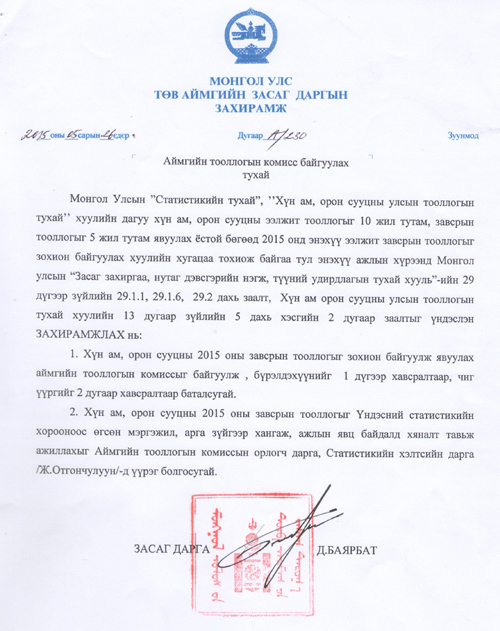 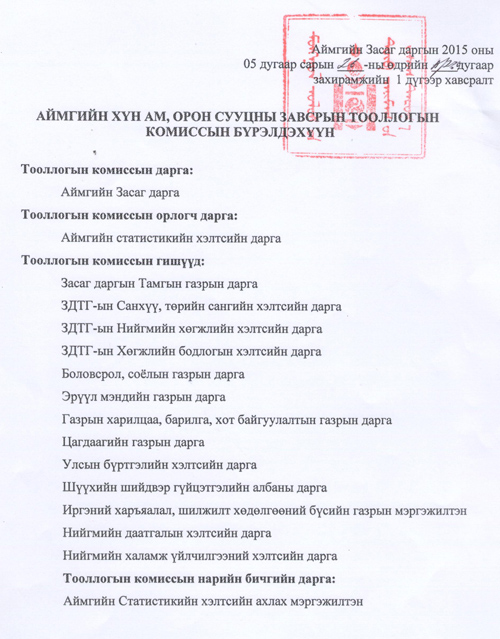 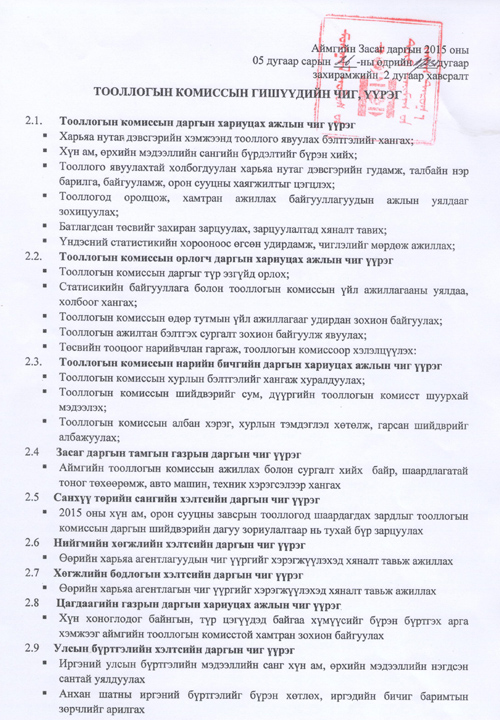 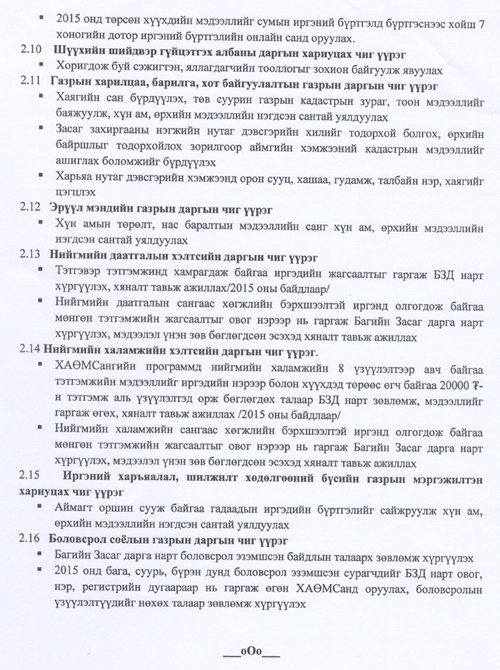 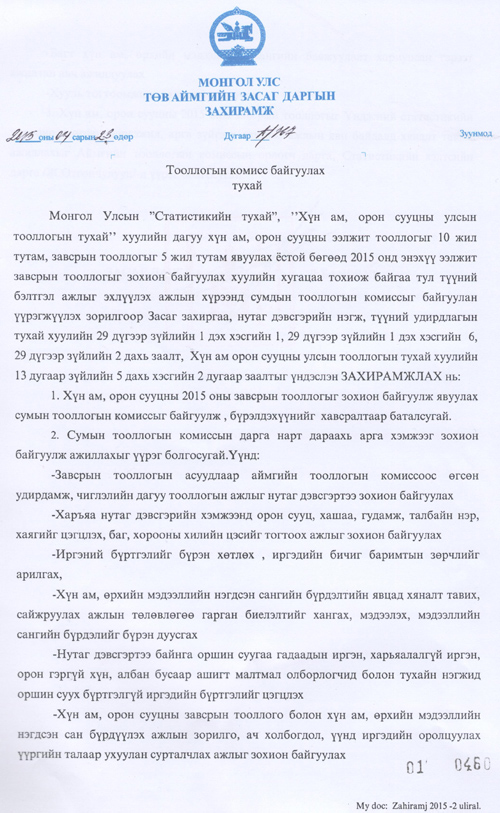 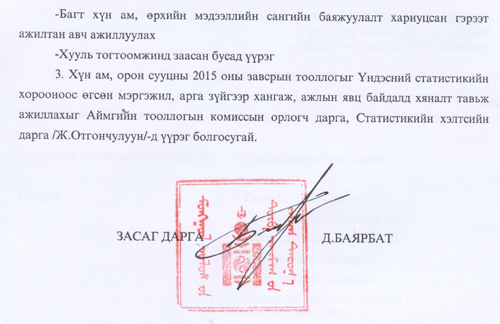 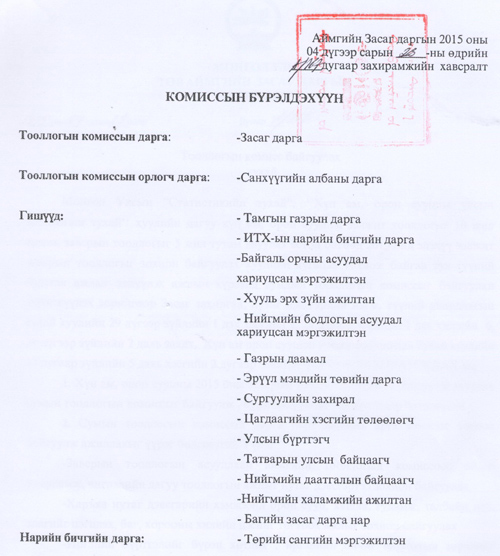 1Завсрын тооллогын хүн амын нэгтгэл (Урьдчилсан дүн)2016 оны 2 дугаарсар2Завсрын тооллогын үндсэн үр дүн(Хүн ам, орон сууцны 2010 оны ээлжит тооллогоор гаргасан хүснэгтүүдийг боломжит түвшингээр ХАӨМС-ийн үзүүлэлтийн хүрээнд гаргах)2016 оны 4 дүгээрсар3Завсрын тооллогын нэгдсэн тайлан(Завсрын тооллогын зохион байгуулалт, тооллого хоорондын өөрчлөлтөд дүн шинжилгээ хийсэннэгдсэн тайлан)2016 оны 6 дугаарсар4Завсрын тооллогын үр дүнд суурилсан сэдэвчилсэн судалгаа(ХА-ын хэтийн тооцоо, нас, хүйсийн бүтцийн шинжилгээ, түүнчлэн өрхөд суурилсан судалгааны түүврийн хүрээг орон зайн түвшинд төлөвлөх бололцоог бүрдүүлэх зэрэг)2016 оны 12 дугаар сар№Үйл ажиллагааХугацааХугацаа№Үйл ажиллагааЭхлэхДуусах1Бэлтгэл, сангуудыг холбох2015.042015.062Туршилт2015.102015.103Сургалт2015.062015.064Сурталчилгаа2015.052015.125Интернет бүртгэл2015.102015.126Боловсруулалт2015.072016.027Хяналт, мониторинг2015.062015.128Хяналтын тооллого2015.122015.129Үр дүн, тайлан2016.022016.0610Мэдээлэл тархаалт2016.06-сараас хойш2016.06-сараас хойш11Сэдэвчилсэн судалгаа2016.06-сараас хойш2016.06-сараас хойшБүлэгДэс дугаарХүснэгтийн нэрХүснэгтийн задаргааТүвшинТүвшинТүвшинТүвшинБүлэгДэс дугаарХүснэгтийн нэрХүснэгтийн задаргааУлсын АймагСумБагХүн амын хүснэгтүүд1Монгол Улсын хүн амын тоо, нас, хүйсээрБүгд
Хот
Хөдөө√√√√Хүн амын хүснэгтүүд2Бэлэн хүн амын тоо, нас, хүйсээрБүгд
Хот
Хөдөө√√√√Хүн амын хүснэгтүүд3Суурин хүн амын тоо, нас, хүйсээрБүгд
Хот
Хөдөө√√√√Хүн амын хүснэгтүүд4Суурин хүн амын тоо, нас, хүйс, засаг захиргааны нэгжээрБүгд
Эрэгтэй
Эмэгтэй
Хот
Хөдөө√√√√Хүн амын хүснэгтүүд5Хүн амын тоо, нас, байршлаарБүгд
Эрэгтэй
Эмэгтэй√√√√Хүн амын хүснэгтүүд6Хүн амын тоо, харьяалал, ястан үндэстэн, насны бүлгээрБүгд
Эрэгтэй
Эмэгтэй
Хот
Хөдөө√√√√Хүн амын хүснэгтүүд7Хүн амын тоо, харьяалал, ястан, үндэстэн, хот, хөдөө, хүйсээрБүгд√√√√Хүн амын хүснэгтүүд8Арван тав, түүнээс дээш насны хүн амын тоо, насны бүлэг, гэрлэлтийн байдлаарБүгд
Хот
Хөдөө
Эрэгтэй
Эмэгтэй√√√√Хүн амын хүснэгтүүд9Хүн амын тоо, өрхийн тэргүүлэгчийн хамаарал, насны бүлэгБүгд
Хот
Хөдөө
Эрэгтэй
Эмэгтэй√√√√Хүн амын хүснэгтүүд10Хөгжлийн бэрхшээлтэй хүн амын тоо, нас, хөгжлийн бэрхшээлийн хэлбэр, хүйсээрБүгд
Хот
Хөдөө√√√√Хүн амын хүснэгтүүд11Төрөлхийн хөгжлийн бэрхшээлтэй хүн амын тоо, нас, хөгжлийн бэрхшээлийн хэлбэр, хүйсээрБүгд
Хот
Хөдөө√√√√Хүн амын хүснэгтүүд12Олдмол хөгжлийн бэрхшээлтэй хүн амын тоо, нас, хөгжлийн бэрхшээлийн хэлбэр, хүйсээрБүгд
Хот
Хөдөө√√√√Хүн амын хүснэгтүүд13Зургаа, түүнээс дээш насны хүн амын тоо, нас, боловсролын түвшнээрБүгд
Хот
Хөдөө
Эрэгтэй
Эмэгтэй√√√√Хүн амын хүснэгтүүд14Зургаа, түүнээс дээш насны суурин хүн амын тоо, боловсролын түвшин, хот, хөдөө, хүйсээрБүгд√√√√Хүн амын хүснэгтүүд15Хоёроос гучин есөн насны хүн амын тоо, сургуульд сурдаг (цэцэрлэгт хүмүүждэг) эсэх, сургуульд сурдаггүй хүн амын хөдөлмөр эрхэлдэг эсэх, хүйс, насаарБүгд
Хот
Хөдөө√√√√Хүн амын хүснэгтүүд16Хоёроос гучин есөн насны хүн амын тоо, аймаг, нийслэл, сургууль хамрагдалтын байдлаарБүгд
Эрэгтэй
Эмэгтэй√√√√Хүн амын хүснэгтүүд17Хоёроос гучин есөн насны хүн амын тоо, нас, сургууль хамрагдалтын байдлаарБүгд
Эрэгтэй
Эмэгтэй√√√√Хүн амын хүснэгтүүд18Арван тав ба түүнээс дээш насны хүн амын эдийн засийн идэвх, байршил, хүйсээрБүгд√√√√Хүн амын хүснэгтүүд19Арван тав ба түүнээс дээш насны хүн амын эдийн засийн идэвх, насны бүлгээрБүгд
Хот
Хөдөө
Эрэгтэй
Эмэгтэй√√√√Хүн амын хүснэгтүүд20Арван тав ба түүнээс дээш насны хүн амын тоо, насны бүлэг, хөдөлмөр эрхлэлтийн статусаарБүгд
Хот
Хөдөө
Эрэгтэй
Эмэгтэй√√√√Хүн амын хүснэгтүүд21 Арван тав, түүнээс дээш насны ажил эрхэлдэг хүн амын тоо, насны бүлэг, боловсролын түвшнээрБүгд
Хот
Хөдөө
Эрэгтэй
Эмэгтэй√√√√Хүн амын хүснэгтүүд22Арван тав, түүнээс дээш насны ажил эрхэлдэг хүн амын тоо, насны бүлэг, гэрлэлтийн байдлаарБүгд
Хот
ХөдөөЭрэгтэй
Эмэгтэй√√√√Хүн амын хүснэгтүүд23Арван тав, түүнээс дээш насны ажил эрхэлдэггүй хүний тоо, шалтгаан, насны бүлгээрБүгд
Хот
Хөдөө
Эрэгтэй
Эмэгтэй√√√√Хүн амын хүснэгтүүд2415, түүнээс доош насны ажил эрхэлдэг хүн амын тоо, сургуульд сурдаг эсэхээрБүгд
Хот
Хөдөө√√√√Хүн амын хүснэгтүүд25Арван тав, түүнээс дээш настай хүн амын тоо, орлогын хэлбэр, байршлаарБүгд√√√√Хүн амын хүснэгтүүд26Арван тав, түүнээс дээш настай хүн амын тоо, орлогын хэлбэрээрБүгд
Эрэгтэй
Эмэгтэй√√√√Өрхийн хүснэгтүүд1Өрх, өрхөд тоологдсон хүн амын тоо, ам бүлийн тоо, өрхийн хэлбэрээрБүгд
Хот
Хөдөө√√√√Өрхийн хүснэгтүүд2Өрхийн тоо, өрхөд тоологдсон суурин хүн амын тоо, 18 хүртэлх насны хүүхдийн тоогоорБүгд
Хот
Хөдөө√√√√Өрхийн хүснэгтүүд3Өрхийн тоо, өрхийн аж ахуйн үзүүлэлтээр Бүгд√√√√Өрхийн хүснэгтүүд4Өрхийн тоо, сууцны төрлөөрБүгд
Хот
Хөдөө√√√√Өрхийн хүснэгтүүд5Байшинд амьдардаг өрх, байшингийн төрөл, сууцны эзэмшлийн хэлбэрээрБүгд
Хот
Хөдөө√√√√Өрхийн хүснэгтүүд6Байшинд амьдардаг өрх, өрхөд тоологдсон суурин хүн амын тоо, байшингийн төрөл, сууцны эзэмшлийн хэлбэрээрБүгд
Хот
Хөдөө√√√√Өрхийн хүснэгтүүд7Байшинд амьдардаг өрх, өрхөд тоологдсон суурин хүн амын тоо, сууцны талбайн хэмжээгээрБүгд
Хот
Хөдөө√√√√Өрхийн хүснэгтүүд8Байшинд амьдардаг өрх, өрхөд тоологдсон суурин хүн амын тоо, усан хангамжийн төрлөөрБүгд
Хот
Хөдөө√√√√Өрхийн хүснэгтүүд9Байшинд амьдардаг өрх, өрхөд тоологдсон суурин хүн амын тоо, цахилгааны эх үүсвэрээрБүгд
Хот
Хөдөө√√√√Өрхийн хүснэгтүүд10Байшинд амьдардаг өрх, өрхөд тоологдсон суурин хүн амын тоо, халаалтын эх үүсвэрээрБүгд
Хот
Хөдөө√√√√Өрхийн хүснэгтүүд11Байшинд амьдардаг өрх, өрхөд тоологдсон суурин хүн амын тоо, бохир ус зайлуулалтаарБүгд
Хот
Хөдөө√√√√Өрхийн хүснэгтүүд12Байшинд амьдардаг өрх, өрхөд тоологдсон суурин хүн амын тоо, хатуу хог, хаягдал зайлуулалтаарБүгд
Хот
Хөдөө√√√√Өрхийн хүснэгтүүд13Байшинд амьдардаг өрх, байшингийн төрөл, бохир ус зайлуулалтаарБүгд
Хот
Хөдөө√√√√Өрхийн хүснэгтүүд14Байшинд амьдардаг өрх,  байшингийн төрөл,  хатуу хог, хаягдал зайлуулалтаарБүгд
Хот
Хөдөө√√√√Өрхийн хүснэгтүүд15Байшинд амьдардаг өрхийн, байшингийн төрөл, эзэмшлийн хэлбэрээрБүгд
Хот
Хөдөө√√√√Өрхийн хүснэгтүүд16Байшинд амьдардаг өрхийн, байшингийн төрөл, сууцны талбайн хэмжээгээрБүгд
Хот
Хөдөө√√√√Өрхийн хүснэгтүүд17Байшинд амьдардаг өрх, байшингийн төрөл, эзэмшлийн хэлбэр, усан хангамжийн төрлөөрБүгд
Хот
Хөдөө√√√√Өрхийн хүснэгтүүд18Байшинд амьдардаг өрх, байшингийн төрөл,  цахилгааны эх үүсвэрээрБүгд
Хот
Хөдөө√√√√Өрхийн хүснэгтүүд19Байшинд амьдардаг өрх, байшингийн төрөл,  халаалтын эх үүсвэрээрБүгд
Хот
Хөдөө√√√√Өрхийн хүснэгтүүд20Гэрт амьдардаг өрх, гэрийн тоо, гэрийн ханын тоогоорБүгд
Хот
Хөдөө√√√√Өрхийн хүснэгтүүд21Гэрт амьдардаг өрх, өрхөд тоологдсон хүны  тоо, гэрийн ханын тоогоорБүгд
Хот
Хөдөө√√√√Өрхийн хүснэгтүүд22Гэрт амьдардаг өрх, өрхөд тоологдсон суурин хүн амын тоо, сууцны эзэмшлийн хэлбэрээрБүгд
Хот
Хөдөө√√√√Өрхийн хүснэгтүүд23Гэрт амьдардаг өрх, өрхөд тоологдсон суурин хүн амын тоо, цахилгааны эх үүсвэрээрБүгд
Хот
Хөдөө√√√√Өрхийн хүснэгтүүд24Гэрт амьдардаг өрх,  бохир ус зайлуулалтаарБүгд
Хот
Хөдөө√√√√Өрхийн хүснэгтүүд25Гэрт амьдардаг өрх, өрхөд тоологдсон суурин хүн амын тоо, усан хангамжаарБүгд
Хот
Хөдөө√√√√Өрхийн хүснэгтүүд26Гэрт амьдардаг өрх, өрхөд тоологдсон суурин хүн амын тоо, халаалтын эх үүсвэрээрБүгд
Хот
Хөдөө√√√√Өрхийн хүснэгтүүд27Гэрт амьдардаг өрх, өрхөд тоологдсон суурин хүн амын тоо, хатуу хог, хаягдал зайлуулалтаарБүгд
Хот
Хөдөө√√√√Өрхийн хүснэгтүүд28Зориулалтын бус сууцанд амьдарч буй 6, түүнээс дээш насны суурин хүн амын тоо, нас, боловсролын түвшин, бичиг үсгийн мэдлэгээрБүгд
Хот
Хөдөө√√√√Өрхийн хүснэгтүүд29Зориулалтын бус сууцанд амьдарч буй 15, түүнээс дээш насны суурин хүн амын тоо, нас, гэрлэлтийн байдлаарБүгд
Хот
Хөдөө√√√√Өрхийн хүснэгтүүд30Орон гэргүй 6, түүнээс дээш насны суурин хүн амын тоо, нас, боловсролын түвшин, бичиг үсгийн мэдлэгээрБүгд
Хот
Хөдөө√√√√Өрхийн хүснэгтүүд31Орон гэргүй 15, түүнээс дээш насны суурин хүн амын тоо, нас, гэрлэлтийн байдлаарБүгд
Хот
Хөдөө√√√√Өрхийн хүснэгтүүд32Өрхөд тоологдсон 18 хүртэлх насны суурин хүн амын тоо, хүйс, эцэг, эхтэйгээ хамт амьдардаг байдлаар, сууцны төрлөөрБүгд
Хот
Хөдөө√√√√Өрхийн хүснэгтүүд33Өрх, өрхийн тэргүүлэгчийн хүйс, өрхөд тоологдсон суурин хүн амын тоо, насны бүлэг, сууцны төрлөөрБүгд
Хот
Хөдөө√√√√Өрхийн хүснэгтүүд34Өрх, өрхөд тоологдсон суурин хүн амын тоо, өрхийн хэлбэр, сууцны төрлөөрБүгд
Хот
Хөдөө√√√√Өрхийн хүснэгтүүд35Өрх, өрхөд тоологдсон суурин хүн амын тоо, эдийн засгийн идэвхийн байдал, байшингийн төрлөөрБүгд
Хот
Хөдөө√√√√Өрхийн хүснэгтүүд36Орон гэргүй өрх, өрхийн тэргүүлэгчийн насны бүлэг, хүйсээрБүгд
Хот
Хөдөө√√√√Өрхийн хүснэгтүүд37Нийтээр амьдардаг суурин хүн амын тоо, сууцны талбай, орон сууцны зарим нөхцөлөөрБүгд
Хот
Хөдөө√√√√Өрхийн хүснэгтүүд38Нийтийн байранд амьдардаг суурин хүн амын тоо, орон сууцны зарим нөхцөлөөрБүгд
Хот
Хөдөө√√√√Өрхийн хүснэгтүүд39Нийтийн байранд амьдардаг суурин хүн амын тоо, сууцны талбайгаарБүгд
Хот
Хөдөө√√√√Өрхийн хүснэгтүүд40Мал тэжээвэр амьтантай  өрх, өрхөд тоологдсон суурин хүн амын тооБүгд
Хот
Хөдөө√√√√Өрхийн хүснэгтүүд41Газар тариалан эрхэлдэг  өрх, өрхөд тоологдсон суурин хүн амын тоо, тариалангийн талбайгаарБүгд
Хот
Хөдөө√√√√Өрхийн хүснэгтүүд42Үйлдвэрлэл үйлчилгээ эрхэлдэг  өрх, өрхөд тоологдсон суурин хүн амын тооБүгд
Хот
Хөдөө√√√√Өрхийн хүснэгтүүд43Тээврийн хэрэгсэлтэй  өрх, өрхөд тоологдсон суурин хүн амын тоо, тээврийн хэрэгслийн төрлөөрБүгд
Хот
Хөдөө√√√√Өрхийн хүснэгтүүд44Компьютер хэрэглэдэг  өрх, өрхөд тоологдсон хүн амын тооБүгд
Хот
Хөдөө√√√√Өрхийн хүснэгтүүд45Интернет хэрэглэдэг  өрх, өрхөд тоологдсон хүн амын тооБүгд
Хот
Хөдөө√√√√Хүн ам, орон сууцны 2015 оны завсрын тооллогын үйл ажиллагааны дэлгэрэнгүй төлөвлөгөөХүн ам, орон сууцны 2015 оны завсрын тооллогын үйл ажиллагааны дэлгэрэнгүй төлөвлөгөөХүн ам, орон сууцны 2015 оны завсрын тооллогын үйл ажиллагааны дэлгэрэнгүй төлөвлөгөөХүн ам, орон сууцны 2015 оны завсрын тооллогын үйл ажиллагааны дэлгэрэнгүй төлөвлөгөөХүн ам, орон сууцны 2015 оны завсрын тооллогын үйл ажиллагааны дэлгэрэнгүй төлөвлөгөөХүн ам, орон сууцны 2015 оны завсрын тооллогын үйл ажиллагааны дэлгэрэнгүй төлөвлөгөөХүн ам, орон сууцны 2015 оны завсрын тооллогын үйл ажиллагааны дэлгэрэнгүй төлөвлөгөөХүн ам, орон сууцны 2015 оны завсрын тооллогын үйл ажиллагааны дэлгэрэнгүй төлөвлөгөөХүн ам, орон сууцны 2015 оны завсрын тооллогын үйл ажиллагааны дэлгэрэнгүй төлөвлөгөөХүн ам, орон сууцны 2015 оны завсрын тооллогын үйл ажиллагааны дэлгэрэнгүй төлөвлөгөөХүн ам, орон сууцны 2015 оны завсрын тооллогын үйл ажиллагааны дэлгэрэнгүй төлөвлөгөөХүн ам, орон сууцны 2015 оны завсрын тооллогын үйл ажиллагааны дэлгэрэнгүй төлөвлөгөөХүн ам, орон сууцны 2015 оны завсрын тооллогын үйл ажиллагааны дэлгэрэнгүй төлөвлөгөөХүн ам, орон сууцны 2015 оны завсрын тооллогын үйл ажиллагааны дэлгэрэнгүй төлөвлөгөөХүн ам, орон сууцны 2015 оны завсрын тооллогын үйл ажиллагааны дэлгэрэнгүй төлөвлөгөөХүн ам, орон сууцны 2015 оны завсрын тооллогын үйл ажиллагааны дэлгэрэнгүй төлөвлөгөөХүн ам, орон сууцны 2015 оны завсрын тооллогын үйл ажиллагааны дэлгэрэнгүй төлөвлөгөөХүн ам, орон сууцны 2015 оны завсрын тооллогын үйл ажиллагааны дэлгэрэнгүй төлөвлөгөөХийгдэх үйл ажиллагаа Хийгдэх үйл ажиллагаа Хамрах хугацааХамрах хугацааХамрах хугацааХамрах хугацааХамрах хугацааХамрах хугацааХамрах хугацааХамрах хугацааХамрах хугацааХамрах хугацааХамрах хугацааХамрах хугацааХамрах хугацааХамрах хугацааХамрах хугацааХийгдэх үйл ажиллагаа Хийгдэх үйл ажиллагаа 201520152015201520152015201520152015201620162016201620162016Хийгдэх үйл ажиллагаа Хийгдэх үйл ажиллагаа 456789101112123456Тооллогын бэлтгэл ажлын үе Тооллогын бэлтгэл ажлын үе Тооллогын бэлтгэл ажлын үе Тооллогын бэлтгэл ажлын үе Тооллогын бэлтгэл ажлын үе Тооллогын бэлтгэл ажлын үе Тооллогын бэлтгэл ажлын үе Тооллогын бэлтгэл ажлын үе Тооллогын бэлтгэл ажлын үе Тооллогын бэлтгэл ажлын үе Тооллогын бэлтгэл ажлын үе Тооллогын бэлтгэл ажлын үе Тооллогын бэлтгэл ажлын үе Тооллогын бэлтгэл ажлын үе Тооллогын бэлтгэл ажлын үе Тооллогын бэлтгэл ажлын үе Тооллогын бэлтгэл ажлын үе Тооллогын бэлтгэл ажлын үе 1. Тооллогын хороо, комисс, түр товчоог байнгын үйл ажиллагаагаар хангах1. Тооллогын хороо, комисс, түр товчоог байнгын үйл ажиллагаагаар хангах1. Тооллогын хороо, комисс, түр товчоог байнгын үйл ажиллагаагаар хангах1. Тооллогын хороо, комисс, түр товчоог байнгын үйл ажиллагаагаар хангах1. Тооллогын хороо, комисс, түр товчоог байнгын үйл ажиллагаагаар хангах1. Тооллогын хороо, комисс, түр товчоог байнгын үйл ажиллагаагаар хангах1. Тооллогын хороо, комисс, түр товчоог байнгын үйл ажиллагаагаар хангах1. Тооллогын хороо, комисс, түр товчоог байнгын үйл ажиллагаагаар хангах1. Тооллогын хороо, комисс, түр товчоог байнгын үйл ажиллагаагаар хангах1. Тооллогын хороо, комисс, түр товчоог байнгын үйл ажиллагаагаар хангах1. Тооллогын хороо, комисс, түр товчоог байнгын үйл ажиллагаагаар хангах1. Тооллогын хороо, комисс, түр товчоог байнгын үйл ажиллагаагаар хангах1. Тооллогын хороо, комисс, түр товчоог байнгын үйл ажиллагаагаар хангах1. Тооллогын хороо, комисс, түр товчоог байнгын үйл ажиллагаагаар хангах1. Тооллогын хороо, комисс, түр товчоог байнгын үйл ажиллагаагаар хангах1. Тооллогын хороо, комисс, түр товчоог байнгын үйл ажиллагаагаар хангах1. Тооллогын хороо, комисс, түр товчоог байнгын үйл ажиллагаагаар хангах1. Тооллогын хороо, комисс, түр товчоог байнгын үйл ажиллагаагаар хангахСуурин хүн амыг тодорхойлоход хэрэглэгддэг 6 сар /180 хоног/-ын ойлголтыг өөрчлөх талаар холбогдох хуулиудыг судалж, хуульд өөрчлөлт оруулах журамтай танилцаж, хуулийн үзэл баримтлал боловсруулах4-р сар"Хүн ам, орон сууцны завсрын тооллогын үндсэн зарчим, арга зүй, зохион байгуулалт"-ыг боловсруулж, батлуулах4-5-р сарХүн ам, орон сууцны завсрын тооллогын төлөвлөгөөг боловсруулж, батлуулах4-5-р сарХүн ам, орон сууцны завсрын тооллогыг зохион байгуулах хороог байгуулж, ажлын удирдамж боловсруулж хүргүүлэх4-р сарХүн ам, орон сууцны завсрын тооллогыг зохион байгуулах хорооны хурал зохион байгуулах5-р сарЗавсрын тооллогыг аймаг, нийслэл, сум, дүүрэг, баг, хороонд  зохион байгуулж явуулах тооллогын комисс, түр товчооны ажиллах удирдамж боловсруулж, нэгдсэн чиглэл өгөх ажлыг зохион байгуулах4-р сарАймаг, нийслэл завсрын тооллогын комиссын хурал зохион байгулах5-р сарХүн ам, орон сууцны завсрын тооллого зохион байгуулж явуулах талаар улс орнуудын туршлагаас судлах /Финлянд-Бүртгэлд суурилсан тооллого, интернэт, Турк-Хаягт суурилсан тооллого, гадаадад суугаа иргэдийн тооллого, web call, call center тооллого, Япон-Computer assistant/4-р сар2. Хүн ам, өрхийн мэдээллийн санг сайжруулах 2. Хүн ам, өрхийн мэдээллийн санг сайжруулах 2. Хүн ам, өрхийн мэдээллийн санг сайжруулах 2. Хүн ам, өрхийн мэдээллийн санг сайжруулах 2. Хүн ам, өрхийн мэдээллийн санг сайжруулах 2. Хүн ам, өрхийн мэдээллийн санг сайжруулах 2. Хүн ам, өрхийн мэдээллийн санг сайжруулах 2. Хүн ам, өрхийн мэдээллийн санг сайжруулах 2. Хүн ам, өрхийн мэдээллийн санг сайжруулах 2. Хүн ам, өрхийн мэдээллийн санг сайжруулах 2. Хүн ам, өрхийн мэдээллийн санг сайжруулах 2. Хүн ам, өрхийн мэдээллийн санг сайжруулах 2. Хүн ам, өрхийн мэдээллийн санг сайжруулах 2. Хүн ам, өрхийн мэдээллийн санг сайжруулах 2. Хүн ам, өрхийн мэдээллийн санг сайжруулах 2. Хүн ам, өрхийн мэдээллийн санг сайжруулах 2. Хүн ам, өрхийн мэдээллийн санг сайжруулах ҮСХ-ны түвшиндҮСХ-ны түвшиндҮСХ-ны түвшиндХАӨМС-ийн шивэлтийн алдаа, үзүүлэлтүүдийн бүрдэлтийг аймаг, нийслэл, сум, дүүрэг, баг, хороо, өрх, хүн ам бүрээр гаргаж, аймаг, нийслэлийн статистикийн хэлтэс, газарт хүргүүлж, алдааг нягтлуулах5, 9-р сарХАӨМС-ийн шивэлтийн алдаа, үзүүлэлтүүдийн бүрдэлт, хамралтыг сайжруулах ажилд дэмжлэг үзүүлж ажиллах гэрээт ажилтны шалгуурыг тодорхойлж, гэрээний эх загварыг хүргүүлэх4-р сарИргэн интернетээр ХАӨМС-аас өөрийн мэдээллээ шалгаж, хянах технологийн шийдлийг нэвтрүүлэх5-р сарГадаадад удаан хугацаагаар суугаа иргэд интернетээр бүртгүүлэх, мэдээллээ шалгах асуудлыг шийдвэрлэх6-р сарАймаг, нийслэлийн түвшиндАймаг, нийслэлийн түвшиндАймаг, нийслэлийн түвшиндСум, дүүргийн тооллогын түр товчооны гишүүдийн сургалтыг холбогдох нэгжтэй хамтран зохион байгуулах /Аймаг, нийслэлийн засаг даргын тамгын газар/ ажилд зөвлөгөө өгч ажиллах9-10-р сарАймаг, нийслэлийн статистикийн хэлтэсээс ХАӨМС-гийн өрхийн дугаар, регистрийн дугаарын давхардал, алдааг арилгаж, тодруулга хийсэн мэдээллийг авч, нягтлах, нэгтгэх, дахин тодруулга хийх 4-р сарХАӨМС-ийн шивэлтийн алдаа, үзүүлэлтүүдийн бүрдэлт, хамралтыг сайжруулах ажилд дэмжлэг үзүүлж ажиллах гэрээт ажилтны сургалтыг зохион байгуулах5-р сарХАӨМС-ийн шивэлтийн алдаа, үзүүлэлтүүдийн бүрдэлт, хамралтыг сайжруулах ажилд дэмжлэг үзүүлж ажиллах гэрээт ажилтныг сонгон шалгаруулж, томилох5-р сарИргэн интернетээр ХАӨМС-аас өөрийн мэдээллээ шалгаж, хянах технологийн шийдлийг нэвтрүүлэх5-р сарГадаадад удаан хугацаагаар суугаа иргэд интернетээр бүртгүүлэх, мэдээллээ шалгах асуудлыг шийдвэрлэх6-р сарХАӨМС-г сайжруулах ажлын хүрээнд лавлах утас ажиллуулах
1. ТТ-ноос Гэрээт ажилтанд нэгдсэн чиглэл өгөх 
2. Гэрээт ажилтнууд иргэдтэй холбогдох6-12-р сарМэдээллийн сантай уялдуулахМэдээллийн сантай уялдуулахМэдээллийн сантай уялдуулахУБЕГ-ын Иргэний мэдээллийн сан4-7-р сарЭМСЯ-ны Төрөлт, Нас баралтын сан4-7-р сарБХЯ-ны Жагсаалын цэргийн сан, ХЗЯ-ны  Дотоодын цэргийн сан, ХХЕГ-ын Хилийн цэргийн сан, ШШГЕГ-ын Хоригдол, сэжигтний сан, ЦЕГ-ын орон гэргүй иргэдийн сан4-7-р сарХЗЯ-ны ИХШХЕГ-ын Гадаадад урт хугацаагаар суугаа Монгол улсын харьяат иргэдийн сан, Монгол Улсад удаан хугацаагаар суугаа гадаадын иргэдийн сан4-7-р сарГХГЗЗГ-ын Хаягийн сан, Газрын нэгдмэл сан4-7-р сарБСШУЯ-ны ЕБС мэдээллийн сан, Төрийн сан, СӨБ мэдээллийн сан6-7-р сарНХҮЕГ-ын ӨАТМС, Асрамжийн мэдээллийн сан (ахмад настан, хүүхэд)6-7-р сарНДЕГ-ын Нийгмийн даатгалын сан, Эдийн засгийн идэвхтэй хүн амын сан, Өрхийн эрүүл мэндийн даатгалын сан 6-7-р сарУБЕГ-ын Үл хөдлөх хөрөнгийн сан6-7-р сарУБЕГ-ын Хуулийн этгээдийн сан, Бизнес регистрийн сан6-7-р сарХяналт үнэлгээХяналт үнэлгээХяналт үнэлгээАймаг, нийслэл, сум, дүүргийн Тамгын газартай хамтран  баг, хорооны ХАӨМС-д хяналт, үнэлгээ хийсэн талаарх танилцуулга бичиж тооллогын хороонд танилцуулах4-8-р сарГарсан асуудлуудыг шийдвэрлэх 8-9-р сарАймаг, нийслэл, сум, дүүрэг, баг, хорооны ХАӨМС-д хяналт, үнэлгээ хийх 9-12-р сарАймаг, нийслэл, сум, дүүрэг, баг, хорооны ХАӨМС-д хяналт, үнэлгээ хийсэн талаарх танилцуулга бичиж тооллогын хороонд танилцуулах11-12-р сар3. Завсрын тооллогын туршилт, үр дүнгийн хүснэгтийн боловсруулалт3. Завсрын тооллогын туршилт, үр дүнгийн хүснэгтийн боловсруулалт3. Завсрын тооллогын туршилт, үр дүнгийн хүснэгтийн боловсруулалт3. Завсрын тооллогын туршилт, үр дүнгийн хүснэгтийн боловсруулалт3. Завсрын тооллогын туршилт, үр дүнгийн хүснэгтийн боловсруулалт3. Завсрын тооллогын туршилт, үр дүнгийн хүснэгтийн боловсруулалт3. Завсрын тооллогын туршилт, үр дүнгийн хүснэгтийн боловсруулалт3. Завсрын тооллогын туршилт, үр дүнгийн хүснэгтийн боловсруулалт3. Завсрын тооллогын туршилт, үр дүнгийн хүснэгтийн боловсруулалт3. Завсрын тооллогын туршилт, үр дүнгийн хүснэгтийн боловсруулалт3. Завсрын тооллогын туршилт, үр дүнгийн хүснэгтийн боловсруулалт3. Завсрын тооллогын туршилт, үр дүнгийн хүснэгтийн боловсруулалт3. Завсрын тооллогын туршилт, үр дүнгийн хүснэгтийн боловсруулалт3. Завсрын тооллогын туршилт, үр дүнгийн хүснэгтийн боловсруулалт3. Завсрын тооллогын туршилт, үр дүнгийн хүснэгтийн боловсруулалт3. Завсрын тооллогын туршилт, үр дүнгийн хүснэгтийн боловсруулалт3. Завсрын тооллогын туршилт, үр дүнгийн хүснэгтийн боловсруулалт3. Завсрын тооллогын туршилт, үр дүнгийн хүснэгтийн боловсруулалтЗавсрын тооллогын үр дүнгийн хүснэгт, холбогдох материалыг судалж, боловсруулах 4-р сарЗавсрын тооллогын үр дүнгийн хүснэгтийг ХАӨМС болон бусад сангаас уншуулж туршилт хийх6-р сарЗавсрын тооллогын туршилтаар өрхийн байршлын цэгийг тогтоох ажлыг турших, үр дүнг гаргах, тайлагнах6-р сарЗавсрын тооллогын туршилтыг зохион байгуулж явуулсан тухай болон өрхийн байршлын цэгийг тогтоох ажлын тайлан боловсруулах7-р сарЗавсрын тооллогын туршилтаар гарсан асуудлыг судалж, шийдвэрлүүлэх7-8-р сар4. Сурталчилгаа4. Сурталчилгаа4. СурталчилгааХАӨМС-гийн бүртгэл хийгдэж байгаа талаар болон мэдээллээ баяжуулах, бүртгэлийн ач холбогдолыг таниулах сурталчилгааг нийлүүлэх- Телевизийн шторк- Сурталчилгааны самбар- Телевизид ярилцлага өгөх6-7-р сарХАӨМС-гийн мэдээллийг баяжуулах, бүртгэлийн ач холбогдолыг таниулах "Нээлттэй хаалганы өдөрлөг"-ийг баг, хороонд нэгдсэн журмаар зохион байгуулах8-12-р сарХАӨМС-д иргэд онлайнаар хандаж, мэдээллээ баталгаажуулах талаарх сурталчилгааны материал боловсруулж, нийлүүлэх
- Телевизийн шторк
- Сурталчилгааны самбар
- Телевизид ярилцлага өгөх9-12-р сарТөрийн байгууллагуудад өдөр тутмын үйл ажиллагаандаа ХАӨМС-гийн мэдээллийг ашиглаж, баяжуулалт хийх, хэрэглэгээг нэмэгдүүлэх талаарх сурталчилгааны материал боловсруулж, нийлүүлэх9-12-р сар5. Програм хангамж, технологи, материаллаг баазын асуудлыг шийдвэрлэх5. Програм хангамж, технологи, материаллаг баазын асуудлыг шийдвэрлэх5. Програм хангамж, технологи, материаллаг баазын асуудлыг шийдвэрлэх5. Програм хангамж, технологи, материаллаг баазын асуудлыг шийдвэрлэх5. Програм хангамж, технологи, материаллаг баазын асуудлыг шийдвэрлэх5. Програм хангамж, технологи, материаллаг баазын асуудлыг шийдвэрлэх5. Програм хангамж, технологи, материаллаг баазын асуудлыг шийдвэрлэх5. Програм хангамж, технологи, материаллаг баазын асуудлыг шийдвэрлэх5. Програм хангамж, технологи, материаллаг баазын асуудлыг шийдвэрлэх5. Програм хангамж, технологи, материаллаг баазын асуудлыг шийдвэрлэх5. Програм хангамж, технологи, материаллаг баазын асуудлыг шийдвэрлэх5. Програм хангамж, технологи, материаллаг баазын асуудлыг шийдвэрлэх5. Програм хангамж, технологи, материаллаг баазын асуудлыг шийдвэрлэх5. Програм хангамж, технологи, материаллаг баазын асуудлыг шийдвэрлэх5. Програм хангамж, технологи, материаллаг баазын асуудлыг шийдвэрлэх5. Програм хангамж, технологи, материаллаг баазын асуудлыг шийдвэрлэх5. Програм хангамж, технологи, материаллаг баазын асуудлыг шийдвэрлэх5. Програм хангамж, технологи, материаллаг баазын асуудлыг шийдвэрлэхПрограм хангамжПрограм хангамжПрограм хангамжПрограм хангамжПрограм хангамжПрограм хангамжПрограм хангамжПрограм хангамжПрограм хангамжПрограм хангамжПрограм хангамжПрограм хангамжПрограм хангамжПрограм хангамжПрограм хангамжПрограм хангамжПрограм хангамжПрограм хангамжЗавсрынтооллогындүнгнэгтгэхбодлогындаалгаврыгболовсруулж, батлуулах9-р сарПрограм хангамж технологийн асуудлыг шийдвэрлүүлэх 
/интернэтээр асуулга нөхүүлэх, таблет ашиглах, утсаар бүртгэлийг сайжруулах /9-10-р сарМатериаллаг бааз, тоног төхөөрөмжМатериаллаг бааз, тоног төхөөрөмжМатериаллаг бааз, тоног төхөөрөмжТаблет худалдаж авах үйл ажиллагааг судалж, шийдвэрлүүлэх9-р сарТоолох үеТоолох үеТоолох үе6. Хүн ам, орон сууцны 2015 оны Завсрын тооллого6. Хүн ам, орон сууцны 2015 оны Завсрын тооллого6. Хүн ам, орон сууцны 2015 оны Завсрын тооллогоЗавсрын тооллогын үр дүнг ХАӨМС-аас уншуулахад бэлтгэх11-12-р сарЗавсрын тооллогын хүн амын нэгтгэлийг гаргах, тайлагнах2016.2-р сарЗавсрын тооллогын үндсэн үр дүнг танилцуулах2016.4-р сарЗавсрын тооллогын нэгдсэн тайланг танилцуулах2016.6-р сар7.Завсрын тооллогын бэлтгэлийг орон нутагт хянах, шалгах, зөвлөх7.Завсрын тооллогын бэлтгэлийг орон нутагт хянах, шалгах, зөвлөх7.Завсрын тооллогын бэлтгэлийг орон нутагт хянах, шалгах, зөвлөх7.Завсрын тооллогын бэлтгэлийг орон нутагт хянах, шалгах, зөвлөх7.Завсрын тооллогын бэлтгэлийг орон нутагт хянах, шалгах, зөвлөх7.Завсрын тооллогын бэлтгэлийг орон нутагт хянах, шалгах, зөвлөх7.Завсрын тооллогын бэлтгэлийг орон нутагт хянах, шалгах, зөвлөх7.Завсрын тооллогын бэлтгэлийг орон нутагт хянах, шалгах, зөвлөх7.Завсрын тооллогын бэлтгэлийг орон нутагт хянах, шалгах, зөвлөх7.Завсрын тооллогын бэлтгэлийг орон нутагт хянах, шалгах, зөвлөх7.Завсрын тооллогын бэлтгэлийг орон нутагт хянах, шалгах, зөвлөх7.Завсрын тооллогын бэлтгэлийг орон нутагт хянах, шалгах, зөвлөх7.Завсрын тооллогын бэлтгэлийг орон нутагт хянах, шалгах, зөвлөх7.Завсрын тооллогын бэлтгэлийг орон нутагт хянах, шалгах, зөвлөх7.Завсрын тооллогын бэлтгэлийг орон нутагт хянах, шалгах, зөвлөх7.Завсрын тооллогын бэлтгэлийг орон нутагт хянах, шалгах, зөвлөх7.Завсрын тооллогын бэлтгэлийг орон нутагт хянах, шалгах, зөвлөх7.Завсрын тооллогын бэлтгэлийг орон нутагт хянах, шалгах, зөвлөхБайшингийн дээвэр, байрны орц, хонгил, дулааны шугам сүлжээний суваг, ой мод, уул хад, агуйд амьдардаг болон албан бус аргаар ашигт малтмал олборлодог хүмүүсийг бүртгэлд  бүрэн хамруулах бэлтгэл ажлыг зохион байгуулах9-11-р сарГазрын зураглалГазрын зураглалГазрын зураглалГазарзүйн мэдээллийн системийг сайжруулах4-9-р сарХүн ам, орон сууцны 2010 оны ээлжит тооллогоос хойш багийн өөрчлөлт гарсан сумд зургийг хэвлэн хүргүүлж багийн хил, заагийг тогтоож, зураглалыг гаргаж баталгаажуулах9-11-р сарХарьяа нутаг дэвсгэрийн гудамж, талбайн нэр, байр, орон сууцны хаягжилт, дугаарыг цэгцлэх ажлыг зохион байгуулах9-11-р сарМалчдынөрхийнцэгийгбагийнзурагттэмдэглүүлэх12-р сар